 О проведении общественных обсуждений проектов формпроверочных листов в сфере муниципального контроля на территории              сельского поселения Дмитриевский сельсовет муниципального района Чишминский район Республики Башкортостан        В соответствии с Федеральным законом от 31.07.2020  г. №248-ФЗ «О государственном контроле (надзоре) и муниципальном контроле в Российской Федерации», Постановлением Правительства Российской Федерации от 27.10.2021 г. №1844 «Об  утверждении требований к разработке, содержанию, общественному обсуждению проектов форм проверочных листов, утверждению, применению, актуализации форм проверочных листов, а также случаев обязательного применения проверочных листов», руководствуясь Уставом сельского поселения  Дмитриевский сельсовет  муниципального  района Чишминский район  Республики  Башкортостан,      Администрация сельского поселения  Дмитриевский сельсовет  муниципального  района Чишминский район  Республики  Башкортостан                                  ПОСТАНОВЛЯЕТ:1. Назначить общественные обсуждения проектов форм проверочных листов в сфере муниципального контроля на территории     сельского поселения Дмитриевский сельсовет муниципального района Чишминский район Республики Башкортостан на 19 августа 2022 года.2. С 26 июля 2022 года, с целью проведения общественных обсуждений, разместить проекты форм проверочных листов в сфере муниципального контроля на территории сельского поселения Дмитриевский сельсовет муниципального района Чишминский район Республики Башкортостан на официальном сайте Администрации сельского поселения и информационных стендах.3. Разместить настоящее постановление на официальном сайте Администрации сельского поселения и информационных стендах.        4. Контроль за исполнением настоящего постановления   оставляю за собой.       Глава сельского поселения                                        Ф.А.АсадуллинБашҠортостан РеспубликаҺыШишмӘ районыМУНИЦИПАЛЬ РАЙОНЫныҢДМИТРИЕВКА АУЫЛ СОВЕТЫ ауыл биЛӘмӘҺеХакимиӘте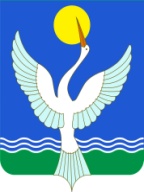 АдминистрацияСЕЛЬСКОГО ПОСЕЛЕНИЯ  ДМИТРИЕВСКИЙ сельсоветМУНИЦИПАЛЬНОГО РАЙОНАЧишминскИЙ районРеспублики БашкортостанКАРАР26 июль 2022 й.№25 Постановление26 июля 2022 г.